Universidad Autónoma de Baja CaliforniaFacultad de Ciencias HumanasFORMATO DE TUTORÍA2020-2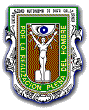 TERCERO PSICOLOGÍA GUADALUPE VICTORIAUniversidad Autónoma de Baja CaliforniaFacultad de Ciencias HumanasFORMATO DE TUTORÍA2020-2TERCERO PSICOLOGÍA GUADALUPE VICTORIAAl concluir la subasta de materias imprime el Horario Oficial de la pagina de http://reinscripciones.uabc.mx/  y entrega una copia firmada a tu tutor. Ajustes a tu horario, entregar tu formato de ajustes a más tardar el 10 de septiembre de 2020 antes de las 18:00 hrs. La forma de entrega se la indicara su tutor.PÁGINAS QUE DEBES ATENDER COMO REQUISITO DE REINSCRIPCIÓN Evaluación Docente: http://ed.uabc.mx/ Selección de Carrera y Encuesta de Seguimiento: http://reinscripciones.uabc.mx/ Evaluación al tutor, SIT http://tuttorias.uabc.mxREINSCRIPCIONES: Para reinscribirte: http://reinscripciones.uabc.mx Del 8 y 9 de septiembre de 2020 (a partir de las 6:00 hrs.) del primer día, disponible (hasta las 17:00 hrs) del segundo día.PAGO DE REINSCRIPCIÓN:Del 5 al 11 de septiembre de 2020, baja tu recibo de pago: http://pagos.uabc.mx/